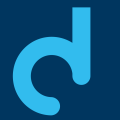 STYRET I NRK Delta
2021/2022
VERV	           NAVN		Leder						Tor Egelien 			Nestleder					Sigrid Skeie Tjensvoll		Styremedlem					Jon Stabell Sauge 	- TDIV             	Styremedlem					Cecilie Nordstrøm 	- MDIVStyremedlem					Leiv-Erik Bondevik     - DDIVStyremedlem					Øystein Riiser-Gundersen - MDIV         	Styremedlem					Steinar Aanesland	- TDIV
Vara			                                   Irene Langeland  	- DDIV 		Vara						Morten Skogly	- MYNGVara						Hilde Fagersand	- TDIV	Vara    						Per Erik Haugdal	- MSPO		